УКРАЇНАЧЕРНІВЕЦЬКА ОБЛАСНА ДЕРЖАВНА АДМІНІСТРАЦІЯЧЕРНІВЕЦЬКА ОБЛАСНА ВІЙСЬКОВА АДМІНІСТРАЦІЯДЕПАРТАМЕНТ ОСВІТИ І НАУКИвул. М. Грушевського, 1, м. Чернівці, 58002, тел. (0372) 55-29-66, факс 57-32-84,Е-mail: doncv@ukr.net   Код ЄДРПОУ 3930133712.10.2023  № 01-34/2213                       На № ____________від _____________Керівникам органів управління у сфері освіти територіальних громадКерівникам закладів освіти обласного підпорядкуванняПро проведення Всеукраїнського форуму з міжнародною участю «Активний форум: здорова школа – здорова громада»Відповідно до листа ДНУ «Інститут модернізації змісту освіти» від 06.10.2023 № 22.1/10-210 Департамент освіти і науки обласної державної адміністрації (обласної військової адміністрації) інформує, що 24-25 жовтня 2023 року у м. Київ відбудеться Всеукраїнський форум з міжнародною участю «Активний форум: здорова школа – здорова громада». Активний форум — наш формат розвитку громад, шкільних педагогів та педагогинь, підвищення рівня фізичної активності, збереження психічного, фізичного і ментального здоров’я українців.Організаторами форуму є Громадська організація UkraineActive за підтримки: Державної наукової установи «Інститут модернізації змісту освіти», Спортивного комітету України, Всеукраїнська асоціація громад, International Sport and Culture Association (ISCA), EuropeActive, International Sport for All Federation (“Sport for All”), всеукраїнські спортивні федерації. До участі у форумі запрошуємо керівників управлінь, відділів і закладів освіти, вчителів фізичної культури, основ здоров’я та Захисту України, психологів.Програмою форуму передбачені спеціальні семінари для керівників управлінь та відділів освіти, директорів закладів освіти: • Ефективна система шкільної та позашкільної фізкультурно-оздоровчої діяльності в громаді, сучасні підходи, форми та моделі фінансування; • Навчання в русі та embodied learning; • Цифрове освітнє середовище: Індекс здоров’я школи – знайомимося з новим інструментом комунікації та співпраці;• Формування здорового, безпечного та інклюзивного простору закладу освіти громади; • Діджитал інструменти оцінки ефективності діяльності закладу освіти та вчителів в галузі «Фізична культура»; • Надання домедичної допомоги, мінна безпека, спеціальна тактична підготовка, безпека в закладах освіти; • Практичні кейси: освітній менеджмент та управління.Спеціальні семінари для вчителів: • Модельна навчальна програма «Фізична культура. 7-9 клас» - основні вектори впровадження; • Формувальне та підсумкове оцінювання в освітній галузі «Фізична культура» НУШ; • Навчання в русі та embodied learning; • Організація спортивного клубу в закладі освіти; • Моделі сучасних уроків для очної, дистанційної та змішаної форм навчання; • Організація та проведення учнівських ліг «Здорова Україна», як складової освітнього процесу; • Методика викладання в уроці фізичної культури та спортивній підготовці 18+ варіативних модулів (видів спорту); • Авторські майстер-класи від провідних фахівців спортивних федерацій, експертів, вчителів; • Надання домедичної допомоги, мінна безпека, спеціальна тактична підготовка, безпека в закладах освіти; • Психолого-педагогічна підтримка та інклюзивний підхід, взаємодія родини та школи в закладах освіти.Ця подія є програмою підвищення кваліфікації та отримання сертифікату на 15 годин (0,5 кредиту ЄКТС), що відповідає всім вимогам МОН та постанові КМУ від 21 серпня 2019 р. № 800, «Деякі питання підвищення кваліфікації педагогічних і науково-педагогічних працівників». Деталі у інформаційному листі за покликанням: https://drive.google.com/file/d/1cn0VHPRK2dTa7VDLjHwLZiHLL7uOdbe6/view?usp=sharing  Реєстрація учасників форуму за покликанням https://forms.gle/hyRFCWbJn86F79gXA Просимо проінформувати заклади освіти про можливість участі у форумі.Заступник директора Департаменту –начальник управління освіти, науки тацифрової трансформації                                                                    Оксана ГРИНЮКЮлія Глібіщук, 55 18 16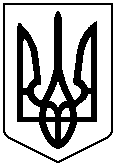 